MINISTERUL APELOR  ŞI PĂDURILOR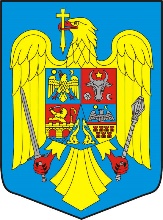                                                                                 ORDINNr……….. din ………………….2018privind aprobarea Procedurii de aprobare, modificare şi casare a actelor de punere în valoare pentru masa lemnoasă provenită din fondul forestier naţional şi din vegetaţia forestieră situată pe terenuri din afara fondului forestier naţional și a Procedurii privind punerea în valoare și recoltarea de masă lemnoasă din fondul forestier pentru care legea nu obligă la întocmirea amenajamentului silvic și din vegetația forestieră din afara fondului forestier           Având în vedere Referatul de aprobare nr. ……. din ……06.2018 al Direcţiei politici şi strategii în silvicultură, În temeiul prevederilor art. 115 din Legea nr. 46/2008 – Codul silvic, republicată, cu modificările și completările ulterioare, precum şi ale art. 13 alin. (5) din Hotărârea Guvernului nr. 20/2017 privind organizarea și funcționarea Ministerului Apelor şi Pădurilor, cu modificările ulterioare,ministrul apelor şi pădurilor emite următorulORDIN:Art. 1. -   Se aprobă Procedura de aprobare, modificare şi casare a actelor de punere în valoare pentru masa lemnoasă provenită din fondul forestier naţional şi din vegetaţia forestieră situată pe terenuri din afara fondului forestier naţional, prevăzută în Anexa nr. 1. Art. 2. – Se aprobă Procedura privind punerea în valoare și recoltarea de masă lemnoasă din fondul forestier pentru care legea nu obligă la întocmirea amenajamentului silvic și din vegetația forestieră din afara fondului forestier, prevăzută în anexa nr. 2.Art. 3. -   Aprobarea, modificarea şi casarea actelor de punere în valoare pentru masa lemnoasă provenită din fondul forestier naţional şi din vegetaţia forestieră situată pe terenuri din afara fondului forestier naţional se operează în SUMAL. Art.4. – La data intrării în vigoare a prezentului ordin, se abrogă:Ordinul ministrului mediului, apelor și pădurilor nr. 1507/2016 privind Procedura de aprobare, modificare, anulare şi casare a actelor de punere în valoare pentru masa lemnoasă provenită din fondul forestier naţional şi din vegetaţia forestieră situată pe terenuri din afara fondului forestier național, publicat  în Monitorul Oficial  al României, Partea I, nr. 657 din 26 august 2016; Art. 351 din Instrucțiunile privind termenele, modalitățile și perioadele de colectare, scoatere și transport al materialului lemnos, aprobate prin prin Ordinul ministrului mediului și pădurilor nr. 1540/2011, cu modificările și completările ulterioare, publicat  în Monitorul Oficial  al României, Partea I, nr. 430 din 20 iunie 2011. Art. II și anexa la Ordinul ministrului apelor și pădurilor nr. 1094/2017 pentru modificarea Metodologiei de aprobare a depășirii posibilității anuale cu volumul masei lemnoase din arborete afectate de factori biotici și/sau abiotici, aprobată prin Ordinul ministrului mediului, apelor și pădurilor nr. 884/2016, publicat  în Monitorul Oficial  al României, Partea I, nr. 680 din 21 august 2017.  Art. 5. – Prezentul ordin se publică în Monitorul Oficial al României, Partea I.MINISTRUIoan DENEȘ                                                                                                                               Anexa nr. 1
                                                                                                 la Ordinul ministrului apelor și pădurilor                                                                                                           nr…………./.................................PROCEDURA
de aprobare, modificare şi casare a actelor de punere în valoare pentru masa lemnoasă provenită dinfondul forestier naţional şi din vegetaţia forestieră situată pe terenuri din afara fondului forestier naționalCAP. I Aprobarea actelor de punere în valoareArt. 1.–(1) Aprobarea actelor de punere în valoare se face după verificarea în teren și la birou a lucrărilor de evaluare efectuate, în conformitate cu prevederile Normelor tehnice pentru evaluarea volumului de lemn destinat comercializării, aprobate prin Ordinul ministrului apelor, pădurilor și protecției mediului nr. 1651/31.10.2000 și a prevederilor prezentului ordin.– Personalul silvic desemnat să efectueze verificarea lucrărilor de evaluare a masei lemnoase, are obligația să verifice cel puțin: încadrarea în prevederile amenajamentului silvic;amplasarea în teren și delimitarea parchetului;alegerea arborilor de extras;aplicarea amprentei dispozitivelor speciale de marcat;numerotarea arborilor inventariați;situația semințișului utilizabil comparativ cu rezultatele ultimului control anual al regenerărilor etapa I;măsurarea/determinarea elementelor dendrometrice;efectuarea calculelor de birou, inclusiv elaborarea actului de punere în valoare în stadiul „CULES” din SUMAL.              (3) Verificarea în teren a lucrărilor de evaluare a masei lemnoase se efectuează prin sondaj, în procent minim  de 20% din numărul actelor de punere în valoare, de către personalul silvic desemnat, în prezența conducătorului echipei de teren care a efectuat lucrările de evaluare și a pădurarului titular al cantonului silvic și se consemnează într-un proces verbal de verificare, al cărui model este prevăzut în Anexa nr. 1 la prezenta procedură; (4) În funcție de constatări, personalul silvic desemnat să verifice lucrările de evaluare propune, după caz:aprobarea actului de punere în valoare; refacerea parțială a lucrărilor de evaluare;anularea inventarierii.Art. 2. -   (1) Competenţa de aprobare a actelor de punere în valoare revine şefului ocolului silvic/șeful bazei experimentale, pentru toate categoriile de produse și toate tipurile de tăieri.(2) Actele de punere în valoare se aprobă în scris, pe exemplarul original al acestuia în stadiul „APROBAT”, listat din SUMAL.Art. 3 - În cazul fondului forestier proprietate publică a statului, aprobarea actelor de punere în valoare pentru produse principale din tăieri care promovează regenerarea naturală a arboretelor și pentru produse accidentale suprapuse peste marcări inițiale, se face potrivit competenţelor aprobate de Consiliul de administraţie al Regiei Naţionale a Pădurilor – Romsilva, de Consiliul de administrație al Regiei Autonome „Administrația Patrimoniului Protocolului de Stat”, respectiv de către Comitetul de direcție al Institutului Național de Cercetare – Dezvoltare „Marin Drăcea”, după caz.Art. 4. -   Actele de punere în valoare aprobate se înregistrează în Registrul actelor de punere în valoare al ocolului silvic respectiv, al cărui model este prevăzut în anexa nr. 2 la prezenta procedură.    Art. 5- (1) Pentru actele de  punere în valoare pentru produse accidentale, cu excepţia celor aferente instalaţiilor de scos apropiat, constituite în arborete afectate de factori biotici şi abiotici, inclusiv cele suprapuse peste marcări iniţiale, anterior aprobării potrivit competențelor prevăzute la art. 2 și art. 3,  se  instituie următoarea procedură:ocolul silvic transmite structurii teritoriale de specialitate a autorității publice centrale care răspunde de silvicultură, printr-o notificare, actul de punere în valoare elaborat în stadiul „VERIFICAT”din SUMAL, după efectuarea și verificarea lucrărilor de evaluare.structura teritorială de specialitate a autorității publice centrale care răspunde de silvicultură  verifică actele de punere în valoare, cel puțin cu privire la natura produsului și la amplasament, în termen de cel mult 15 zile calendaristice de la înregistrarea notificării prevăzute la lit. a).pentru actele de punere în valoare verificate potrivit prevederilor de la lit. b), conducătorul structurii teritoriale a autorității publice centrale care răspunde de silvicultură emite aviz favorabil pentru aprobarea actului sau  dispune refacerea parțială/anularea integrală a inventarierilor, cu adoptarea măsurilor care se impun, inclusiv de sancționare a persoanelor vinovate, după caz.(2) După 20 zile calendaristice de la data înregistrării notificării, actul de punere în valoare prevăzut la alin. (1) poate fi aprobat conform competențelor stabilite prin prezenta procedură, cu excepţia actelor de punere în valoare întocmite necorespunzător, pentru care structura teritorială a autorității publice centrale care răspunde de silvicultură stabilește data la care poate fi aprobat actul de punere în valoare.CAP. II Modificarea actelor de punere în valoare aprobate       Art. 5. - (1) Modificarea unui act de punere în valoare este acţiunea de corectare a acestuia, care se realizează în cazuri justificate, în conformitate cu prevederile Normelor tehnice pentru evaluarea volumului de lemn destinat comercializării şi/sau cu prevederile Instrucțiunilor privind termenele, modalitățile și perioadele de colectare, scoatere și transport al materialului lemnos, în vigoare.(2) Modificarea unui act de punere în valoare se efectuează în următoarele situaţii:a) corectarea actului de punere în valoare pentru produsele accidentale rezultate din doborâturi şi/sau rupturi de vânt şi zăpadă în masă, pe baza estimărilor mai exacte, atunci când volumul iniţial a fost estimat în baza volumului mediu la hectar;b) corectarea actului de punere în valoare prin adăugarea creşterilor anuale, dacă este cazul; c) corectarea actului de punere în valoare prin adăugarea volumului prejudiciilor de exploatare.d) corectarea unor erori materiale identificate după aprobare.(3) Validarea modificării actelor de punere în valoare revine persoanei cu competență în aprobarea actelor de punere în valoare. CAP. III Casarea actelor de punere în valoare aprobate  Art. 6. - (1) Casarea actului de punere în valoare este acţiunea de anulare a actului aprobat, în următoarele situaţii: a) amânarea justificată de la tăiere, care are drept consecință calusarea sau degradarea amprentelor dispozitivelor speciale de marcat devenite ilizibile sau, după caz, în situația în care nu mai pot fi identificați arborii inventariați și numerotați, atunci când inventarierea s-a făcut fără folosirea dispozitivelor speciale de marcat.b) apariția unei situații necunoscute la momentul aprobării actului de punere în valoare: schimbarea regimului de proprietate, hotărâri definitive ale instanțelor de judecată, instituirea de restricții sau a unor zone de protecție/arii protejate, schimbarea soluțiilor tehnice și altele asemenea.c) constatarea, cu ocazia verificărilor efectuate ulterior aprobării actului, a faptului că lucrările de evaluare și actul de punere în valoare au fost realizate cu încălcarea prevederilor legale.  Art. 7. - (1) Casarea actelor de punere în valoare revine persoanei cu competență în aprobarea actelor de punere în valoare.    (2) Actul de punere în valoare se casează prin inscripţionarea cuvântului "CASAT" pe diagonala stânga jos - dreapta sus a primei pagini din exemplarul original al acestuia. În Registrul actelor de punere în valoare se face menţiunea "CASAT", poziţia respectivă din registru nemaiputând fi utilizată pentru înregistrarea altui act de punere în valoare. (3) În termen de 30 de zile calendaristice de la data aprobării casării actului de punere în valoare se realizează verificarea în teren a suprafeţei arboretului parcurs cu lucrări de evaluare şi se execută demarcarea arborilor cu amprentele dispozitivelor de marcat rămase vizibile, dacă inventarierea s-a făcut cu folosirea dispozitivelor respective; verificarea și demarcarea se finalizează printr-un proces verbal de verificare și demarcare. (4) La dosarul actului de punere în valoare care se casează se depune obligatoriu procesul-verbal de verificare şi demarcare aprobat de şeful de ocol. CAP IV Dispoziții finaleArt. 8. – (1) Demarcarea arborilor este operațiunea care poate fi dispusă cu ocazia verificării lucrărilor de evaluare a masei lemnoase, atât anterior cât și după aprobarea unui act de punere în valoare, în cazul în care arborii respectivi nu trebuiau să facă obiectul marcării și inventarierii, cât și în cazul casării actelor de punere în valoare.      (2) Demarcarea arborilor, se realizează prin cioplirea amprentelor dispozitivelor speciale de marcat aplicate inițial și care se mențin vizibile și aplicarea de vopsea neagră atât pe zona amprentelor respective cât și a cioplajului cu  numărul de inventariere. Cu ocazia demarcării, personalul silvic desemnat care conduce lucrarea, în prezența personalului care a efectuat lucrările inițiale de marcare și a pădurarului titular al cantonului silvic, încheie proces verbal de demarcare, care se aprobă de șeful de ocol și se atașează la dosarul lucrării de evaluare/actului de punere în valoare.     (3) În toate situațiile în care anularea unor lucrări de evaluare a masei lemnoase sau casarea unor acte de punere în valoare este cauzată de vinovăția personalului silvic, șeful ocolului silvic este obligat să dispună şi să urmărească stabilirea în condiţiile legii a răspunderii individuale a personalului respectiv, inclusiv din punct de vedere material.                                                                                                                                       Anexa nr. 1                                                                                                                                       la procedură; Proces verbal de verificareÎncheiat astăzi.............................Subsemnatul......................................................având funcția de ...................................., în calitate de persoană desemnată cu verificarea lucrărilor de punere în valoare, în prezența:1)........................................................în calitate de conducător al lucrărilor de evaluare a masei lemnoase, 2)............................................titular al cantonului..................................., am procedat la verificarea lucrărilor de evaluaere a masei lemnoase din U.P. ............u.a................, natura produselor....................................,felul tăierii......................................Constatări:A.Verificarea lucrărilor în teren1.Amplasarea și delimitarea în teren a lucrărilor1.1.Sunt executate lucrările de evaluare în U.P. și u.a. -urile înscrise  în delegația de marcare   DA ;  NU  Observații    ..................................................................................................................................................................................................................................1.2.Sunt delimitate lucrările în teren? DA, prin limite de u.a. ; DA, prin delimitare cu dispozitivul special de marcat cu amprentă pătrată ; NU ; Observații..........................................................................................................................................................................2.Alegerea arborilor de extrasSunt aleși arbori de extras în concordanță cu scopul lucrărilor și cu cu categoria de produse pentru care s-a emis delegația de marcare DA ; NU ;Observații....................................................................................................................................................................3.Aplicarea amprentei dispozitivului special de marcatAmprenta dispozitivului special de marcat este aplicată conform regulamentului privind modul de utilizare  a dispozitivelor speciale de marcat? DA ;  NU ; Nu este cazul .Observații...........................................................................................................................4.Numerotarea arborilor marcați(verificarea se face prin sondaj)Se constată necorelări în relația nr. arbore -specie-diametru  între  între datele din carnetul de inventariere și cele de la verificare DA ;  NU  Observații.....................................................................................................................................................................5.Măsurarea /determinarea diametrelor, a înălțimilor și a claselor de calitate 5.1.Măsurarea diametrelorAbaterea la măsurarea diametrelor se încadrează în toleranțele admise de normele tehnice? DA   NU  Observații......................................................................................................................................................................................................................................5.2.Măsurarea înăltimilorDiferența între înățimea medie stabilită la evaluare și cea rezultată din verificări, pe specii, se încadrează în tolerantă de 1m stabilită de normele tehnice? DA ;  NU  Observații..................................................................................................................................................5.3. Estimarea clasei de calitateAbaterea la estimarea clasei de calitate se încadrează în toleranțele admise de normele tehnice? DA ;  NU  Observații......................................................................................................................................................................................................................................6.Situația semințișului utilizabilcomparativ cu rezultatele ultimului control anual.Compoziția și suprafața ocupată de semințișul utilizabil sunt în concordanță cu rezultatele ultimului control anual? DA ;  NU ; Nu este cazul .B.Verificarea lucrărilor de birou1.Există corelatie în privința u.a.-urilor unde s-a efectuat lucrarea între delegația de marcare-carnet de inventariere-apv cules?  DA ;  NU  Observații.............................................................................................................................................................................2.Au fost introduse în aplicația de calcul a apv toate speciile consemnate în carnetul de inventariere? DA ;  NU  Observații...............................................................................................................................................................................................................................3.Există corelația  nr. de arbori pe specii și nr.total de arbori de extras între datele primare(carnet de inventariere,fișe de punctaj pe specii , categorii de diametre și clase de calitate) și apv cules? DA ;  NU  Observații............................................................................................................................................................................................................4.Au fost introduse în aplicația de calcul înălțimile medii, pe specii, determinate în teren? DA ;  NU  Observații........................................................................................................5.Au fost introduse în aplicatie celelalte informații referitoare la evaluare(nr.dispozitiv special de marcat cu amprentă circulară și /sau pătrată, informații NTSM etc.)  DA ;  NU  Observații.........................................................................................................................Concluzii:În urma verificării lucrărilor de evaluare a masei lemnoase se propune:  Aprobarea actului de punere în valoare  Refacerea parțială a lucrărilor constând în......................................................................………………………………………………………………………………………………………  Anularea lucrărilor de inventarierePersoană desemnată cu verificareaNume, prenume, funcția  și semnăturaParticipanți:1……………………………………nume, prenume, funcția și semnătură)                   2……………………………………titular canton(nume, prenume,semnătura)                                                                                                                                      Anexa nr. 2                                                                                                                                      la procedură;                                                      REGISTRUL ACTELOR DE PUNERE ÎN VALOARE                                                                                                                       Anexa nr. 2
                                                                                                 la Ordinul ministrului apelor și pădurilor                                                                                                        nr…………./.................................PROCEDURAprivind punerea în valoare și recoltarea de masă lemnoasă din fondul forestier pentru care legea nu obligă la întocmirea amenajamentului silvic și din vegetația forestieră din afara fondului forestier național	Art. 1. - Prezenta procedură se aplică pentru:a) proprietățile de fond forestier cu suprafața de maximum 10 ha, pentru care legea nu obligă la întocmirea amenajamentului silvic și pentru care proprietarul/succesorul în drepturi/orice persoană care are calitatea de a beneficia de uzufruct, dovedită cu documente potrivit Legii nr. 287/2009 privind Codul civil, republicată, cu modificările ulterioare, denumiți în continuare proprietari, pot recolta un volum de masă lemnoasă de maximum 5 mc/an/ha, în funcție de caracteristicile structurale ale arboretelor, dar nu mai mult de 20 mc/an/proprietate;b) vegetația forestieră din afara fondului forestier, din care proprietarii/deținătorii legali, denumiți în continuare proprietari, recoltează un volum de maximum 20 mc/an.Art. 2. - Pentru punerea în valoare și recoltarea de masă lemnoasă în condițiile prevăzute de prezenta procedură sunt obligatorii următoarele condiții prealabile:a) existența unui contract de administrare/servicii silvice în vigoare, încheiat cu un ocol silvic pe o perioadă de minimum 10 ani și existența limitelor proprietății, conform actelor de proprietate, în cazul proprietăților de fond forestier de maximum 10 ha. b) existența unui contract de prestații silvice încheiat cu ocolul silvic nominalizat, aplicabil pe toată perioada necesară pentru punerea în valoare, recoltarea și transportul masei lemnoase, precum și evidențierea de către proprietar în teren a limitelor proprietății, conform actelor de proprietate, în cazul vegetației forestiere din afara fondului forestier național. Art. 3. - (1) Proprietarii/Împuterniciții legali ai acestora, care îndeplinesc condițiile prealabile prevăzute la art. 2, depun cereri la ocolul silvic, pentru punerea în valoare a masei lemnoase în proprietățile lor, conform prevederilor legale. Persoanele care au calitatea de împuterniciți legali ai proprietarilor fac dovada calității lor cu un înscris olograf eliberat și semnat de proprietar.(2) Cererile prevăzute la alin. (1), al căror model este prevăzut în anexa nr. 1 la prezenta procedură, pot fi comunicate ocolului silvic prin orice modalitate, poștă, fax, e-mail. În cazul în care, din motive obiective, nu se utilizează acest model, cererile trebuie să conțină cel puțin următoarele: datele de identificare și de contact ale solicitantului, calitatea acestuia - proprietar, împuternicit legal -, numărul de înregistrare la ocolul silvic a contractului de administrare/servicii silvice și asumarea de către solicitant a obligației de a fi prezent în teren la inventarierea și marcarea arborilor.Art. 4. - (1) Ocolul silvic analizează cererile primite și stabilește programul de punere în valoare și persoanele responsabile.(2) Șeful ocolului silvic  emite delegațiile de marcare și consemnează la rubrica privind felul tăierii și natura produsului: "tăieri în fond forestier neamenajat, cu suprafața de maximum 10 ha/tăieri în vegetația forestieră din afara fondului forestier", iar la rubrica privind locația: "cantonul silvic nr. ...".(3) În raportul de activitate privind folosirea dispozitivului special de marcat se consemnează arborii inventariați și marcați pentru recoltare, pe fiecare proprietate în parte.Art. 5. -Inventarierea și marcarea arborilor de extras se fac pe fiecare proprietate în parte, în prezența obligatorie a proprietarului/împuternicitului legal al acestuia, ocazie cu care se întocmește și se semnează procesul-verbal al cărui model este prevăzut în anexa nr. 2 la prezenta procedură. Procesele-verbale se păstrează la dosarul partizii și constituie documentele de bază pentru calculul volumului arborilor inventariați și marcați, precum și pentru emiterea documentelor de însoțire a materialelor lemnoase recoltate.Art. 6. - Volumul arborilor inventariați și marcați se calculează pentru fiecare proprietate în parte, utilizând tabelele de cubaj pe specii prevăzute în anexa nr. 13 la Ordinul ministrului mediului, apelor și pădurilor nr. 1.323/2015 privind aprobarea metodelor dendrometrice pentru evaluarea volumului de lemn destinat valorificării și valorile necesare calculului volumului de lemn destinat valorificării. Dacă numărul arborilor care constituie actul de punere în valoare pentru fiecare proprietar este mai mic de 25, pentru calculul volumului se măsoară diametrul și înălțimea tuturor arborilor.Art. 7. - (1) Actele de punere în valoare se pot întocmi pentru un proprietar sau pentru mai mulți proprietari, prin cumularea volumelor calculate potrivit prevederilor art. 6, și se introduc în SUMAL. În actul de punere în valoare a masei lemnoase, la rubrica "denumire apv" se va consemna: "tăieri în f.f. neamenajat de maximum 10 ha/tăieri în vegetația din afara f. f.", "cantonul silvic ......", iar la natura tăierii: "tăieri de conservare sau tăieri de produse accidentale, după caz/tăieri în vegetația din afara f. f.".(2) Pentru actele de punere în valoare constituite conform prezentei proceduri nu este obligatorie amplasarea panoului cu elementele de identificare a parchetului prevăzut în anexa nr. 9 la Instrucțiunile privind termenele, modalitățile și perioadele de colectare, scoatere și transport al materialului lemnos, aprobate prin Ordinul ministrului mediului și pădurilor nr. 1.540/2011, cu modificările și completările ulterioare.Art. 8.- (1) Actele de punere în valoare constituite conform prevederilor art. 7 alin. (1) se generează în SUMAL după parcurgerea următoarelor etape:a) crearea de parteneri persoane fizice, denumiți generic "grupul de proprietari de fond forestier de maximum 10 ha din cantonul silvic nr. ......"/"grupul de proprietari de vegetație forestieră din afara fondului forestier, cantonul silvic ......", prin introducerea listei tuturor proprietarilor de pe raza cantonului, denumită în continuare listă;b) înscrierea în listă a grupului de proprietari de fond forestier de maximum 10 ha din cantonul silvic nr. ......cu următoarele date: numărul unității amenajistice din procesul-verbal de punere în posesie sau din ultimul amenajament silvic întocmit pentru proprietate, după caz, și numărul de ordine, numele și prenumele, suprafața proprietății forestiere și volumul de masă lemnoasă pus în valoare;c) înscrierea în listă a grupului de proprietari de vegetație forestieră din afara fondului forestier, cantonul silvic ........., cu următoarele date: date de identificare cadastrală și numărul de ordine, numele și prenumele, suprafața și volumul de masă lemnoasă pus în valoare.(2) În SUMAL, în câmpul "CNP" se vor introduce:a) codul format din cifra 1, pentru situația în care administrarea/serviciile silvice este/sunt asigurată/asigurate de ocoale silvice de stat sau codul format din cifra 2, pentru situația în care administrarea/serviciile silvice este asigurată/sunt asigurate de către ocoalele silvice de regim;b) codul format din 2 cifre pentru indicativul județului;c) codul format din 2 cifre pentru indicativul ocolului silvic în cadrul fiecărui județ;d) data introducerii partenerului, formată din 8 cifre: ziua, luna, anul.(3) Crearea fișei de proprietate pentru "grupul de proprietari de fond forestier de maximum 10 ha din cantonul silvic nr. .........," unde la "numărul UP" se  trece numărul unității de producție din ultimul amenajament întocmit, iar la "denumirea UP" se  trece denumirea cantonului silvic. La rubrica "ua" se  trece numărul unității amenajistice din procesul-verbal de punere în posesie sau din ultimul amenajament silvic întocmit pentru proprietate, după caz, și numărul de ordine al proprietarului din lista prevăzută la lit. a).(4) Crearea fișei de proprietate pentru "grupul de proprietari de vegetație forestieră din afara fondului forestier, cantonul silvic .......", unde la "numărul UP" se trece cifra "0", iar la "denumirea UP" se trece denumirea cantonului silvic. La rubrica "ua" se înscriu datele de identificare cadastrală și numărul de ordine din listă.(5) În cazul întocmirii unui act de punere în valoare pentru mai mulți proprietari conform prevederilor art. 7 alin. (1), în listă se evidențiază volumele de masă lemnoasă, individualizate pentru fiecare proprietar în parte, potrivit alin. (3) și (4).Art. 9.-Verificarea lucrărilor de punere în valoare efectuate conform prezentei proceduri se va face prin sondaj, de către personalul desemnat de șeful ocolului silvic. Art. 10. - În termen de cel mult 15 zile lucrătoare de la introducerea actelor de punere în valoare în SUMAL, șeful ocolului silvic  emite autorizațiile de exploatare pentru partizile respective. Înregistrarea în SUMAL a autorizațiilor de exploatare se face de persoanele desemnate de șeful ocolului silvic. În aceste autorizații, la rubrica privind titularul autorizației se va consemna "grupul de proprietari din cantonul silvic nr. ......"/"grupul de proprietari de vegetație forestieră din afara fondului forestier, cantonul silvic .......". Durata maximă de exploatare a masei lemnoase dintr-o partidă va fi de 180 de zile. În cazul proprietăților de fond forestier cu suprafața de maximum 10 ha, acest termen nu va depăși data de 31 decembrie a anului în care se emite autorizațiaArt. 11. - Controalele privind respectarea regulilor silvice de exploatare se efectuează cu ocazia controalelor de fond/parțiale în cantoanele silvice respective.Art. 12. -Avizele de însoțire a materialelor lemnoase se emit din raza cantonului silvic de către pădurarul titular al cantonului silvic, cu respectarea prevederilor actelor de punere în valoare și a proceselor-verbale încheiate cu fiecare proprietar/împuternicit legal al acestuia, conform prevederilor art. 5 din prezenta procedură.Art. 13.- Ocoalele silvice pot stabili programe săptămânale, respectiv "zile de pădure", pe unități administrativ-teritoriale, în care se efectuează lucrările de punere în valoare și în care se eliberează documentele de însoțire a materialelor lemnoase. Aceste programe se comunică unităților administrativ-teritoriale și se afișează la sediile primăriilor și ale ocoalelor silvice, pentru a fi aduse la cunoștința proprietarilor.Art. 14.- (1) Pentru proprietățile de fond forestier în suprafață de maximum 10 ha și pentru vegetația forestieră din afara fondului forestier, în cazul în care volumele de masă lemnoasă care urmează a fi recoltate sunt mai mari de 20 mc/an, se întocmesc acte de punere în valoare distincte, pentru fiecare proprietar, conform reglementărilor legale.(2) Refuzul nejustificat al ocolului silvic de a realiza marcări în proprietățile de fond forestier în suprafață de maximum 10 ha și în vegetația forestieră din afara fondului forestier se consideră neasigurarea necesarului de lemn pentru populație.Art. 15. - Anexele nr. 1 și 2 fac parte din prezenta procedură.                                                                                                                             Anexa nr. 1                                                                                                     la procedurăComuna/Orașul ..........*)                                                                                            Ocolul Silvic ...........    Certificăm că solicitantul deține în proprietate/                                                          Nr. ......./...... ......                                                                                                                            coproprietate terenul în suprafață de ........ ha   Tarlaua ..........    Parcela cadastrală ..............    Categoria de folosință ............ (funcția, numele și prenumele, semnătura și ștampila)Notă 
*) Certificarea autorității locale competente este necesară doar pentru vegetația forestieră din afara fondului forestier.Domnule șef de ocol,          Subsemnatul(a) ........, domiciliat(ă) în localitatea .............., str. ........... nr. ............, bl. .........., sc. .........., ap. .........., județul ............., telefon .............., posesor al B.I./C.I. seria ......... nr. ................., CNP .............., în calitate de ........... al/a terenului fond forestier/terenului cu vegetație forestieră din afara fondului forestier în suprafață de ........ ha, situat în unitatea administrativ-teritorială ............., pentru care este încheiat Contractul de administrare/prestație silvică nr. .......... din .......... cu Ocolului Silvic ............, vă rog să dispuneți inventarierea și marcarea arborilor pe care am dreptul să îi recoltez de pe acest teren, conform prevederilor legale.         Declar pe propria răspundere că pe terenul sus-menționat sunt singurul proprietar/coproprietar împreună cu următoarele persoane ...................... .Mă oblig ca, personal sau prin împuternicitul legal pe care îl voi desemna în scris, să particip la inventariere și marcare, să indic pe propria răspundere limitele terenului proprietatea/coproprietate mea și să iau în primire arborii marcați.             Data ...........                                                                                     Semnătura ................                                                                                                                         Anexa nr. 2                                                                                                                         la procedurăOcolul Silvic ...............Nr. ................/..........
Proces-verbal              Încheiat astăzi ..............     Subsemnații: inginer/tehnician .............. și pădurar .............., delegați ai Ocolului Silvic ..............., în baza Delegației de marcare nr. ........ din ........, și dl/dna ......................., CNP ................, în calitate de proprietar/coproprietar/împuternicit legal al proprietarului terenului fond forestier/terenului cu vegetație forestieră din afara fondului forestier în suprafață de ........... ha situat în unitatea administrativ-teritorială .............., pentru care este încheiat Contractul de administrare/servicii silvice nr. .......... din .............. cu Ocolul Silvic ............., am procedat la inventarierea și marcarea unui număr de ............ arbori destinați exploatării, conform fișei de inventariere anexate și care face parte integrantă din prezentul proces-verbal.            Arborii au fost marcați cu dispozitivul special de marcat cu amprenta circulară având indicativul ......................, aplicându-se vopsea de culoare ........., și au fost luați în primire de subsemnatul, .................., în vederea exploatării conform prevederilor legale.           Subsemnatul, ..............., declar pe propria răspundere că am condus personalul silvic delegat pentru punere în valoare de masă lemnoasă pe proprietatea/coproprietatea mea și am indicat limitele proprietății/coproprietății, am participat la inventarierea și marcarea arborilor, am luat în primire arborii marcați în vederea recoltării și mă oblig să respect următoarele:– să efectuez lucrările de exploatare numai după emiterea autorizației de exploatare de către ocolul silvic;– să nu transport materialul lemnos de la locul de recoltare decât pe baza documentelor de însoțire pe care le voi solicita și vor fi eliberate de pădurarul titular al cantonului silvic;– să respect regulile silvice de exploatare a masei lemnoase, care mi-au fost aduse la cunoștință și care mi-au fost înmânate sub semnătură cu ocazia încheierii prezentului proces-verbal;– să nu produc prejudicii altor deținători de terenuri cu ocazia lucrărilor de exploatare, răspunzând de acest aspect în condițiile legislației în vigoare.              Începând cu data încheierii prezentului proces-verbal, răspunderea exclusivă privind respectarea reglementărilor legale privind securitatea și sănătatea muncii, precum și a celor privind prevenirea și stingerea incendiilor, în lucrările de exploatări forestiere, aparțin .................., în calitate de proprietar/coproprietar.             Drept care am încheiat prezentul proces-verbal în două exemplare, dintre care unul la delegații Ocolului Silvic .............., iar celălalt la .............., în calitate de proprietar/împuternicit legal al proprietarului.               Am predat,                                                                                                 Am primit,                                              Delegații ocolului silvic                                                                         Proprietar/Coproprietar/    Inginer/Tehnician ............                                                             Împuternicitul legal al proprietarului       Pădurar .................                                                                            …………………………………….Formular autocopiant                                                                                                                     Anexa                                                la procesul verbal înregistrat la Ocolul Silvic_____________                                                                                   sub nr. _____/________________Delegații Ocolului Silvic                                            Proprietar/împuternicit legal al proprietaruluiIng/tehn____________                                               ______________________________Pădurar____________Fișă de inventara arborilor inventariați și marcați conform procesului verbalînregistrat la Ocolul Silvic______________sub nr.____/________       Am predat,                                                        Am primit,Delegații Ocolului Silvic                          Proprietar/împuternicit legal al proprietaruluiIng/tehn____________                           ______________________________Pădurar____________Situația arborilor inventariați și marcați conform procesului verbal poate fi prezentată potrivit anexei la procesul- verbal sau în format electronic. Structura silvică superioară  _____________________Structura silvică superioară  _____________________Structura silvică superioară  _____________________Structura silvică superioară  _____________________Structura silvică superioară  _____________________OCOLUL SILVIC _______________________OCOLUL SILVIC _______________________OCOLUL SILVIC _______________________OCOLUL SILVIC _______________________OCOLUL SILVIC _______________________A. Fond forestier administrat (pentru care a fost înființat ocolul silvic)A. Fond forestier administrat (pentru care a fost înființat ocolul silvic)A. Fond forestier administrat (pentru care a fost înființat ocolul silvic)A. Fond forestier administrat (pentru care a fost înființat ocolul silvic)A. Fond forestier administrat (pentru care a fost înființat ocolul silvic)A. Fond forestier administrat (pentru care a fost înființat ocolul silvic)A. Fond forestier administrat (pentru care a fost înființat ocolul silvic)A. Fond forestier administrat (pentru care a fost înființat ocolul silvic)Partida (APV)Partida (APV)Partida (APV)U.P. (nr.)u.a.u.a.Natura pro-dus*Volum brut    (mc)Anul   de pro-ducțieAnul exploa-tării   (mc)Titular autorizație de exploatareAutorizație exploatare SUMALAutorizație exploatare SUMALPV reprimire parchet SUMALPV reprimire parchet SUMALObservații**Nr.    crt. Data înregistrăriiNr.   SUMALU.P. (nr.)u.a.u.a.Natura pro-dus*Volum brut    (mc)Anul   de pro-ducțieAnul exploa-tării   (mc)Titular autorizație de exploatareAutorizație exploatare SUMALAutorizație exploatare SUMALPV reprimire parchet SUMALPV reprimire parchet SUMALObservații**Nr.    crt. Data înregistrăriiNr.   SUMALU.P. (nr.)nr.Sup.  (ha)Natura pro-dus*Volum brut    (mc)Anul   de pro-ducțieAnul exploa-tării   (mc)Titular autorizație de exploatarenr.datanr.dataObservații**0123456789101112131415B. Fond forestier proprietatea altor deținători, administrat pe bază de contractB. Fond forestier proprietatea altor deținători, administrat pe bază de contractB. Fond forestier proprietatea altor deținători, administrat pe bază de contractB. Fond forestier proprietatea altor deținători, administrat pe bază de contractB. Fond forestier proprietatea altor deținători, administrat pe bază de contractB. Fond forestier proprietatea altor deținători, administrat pe bază de contractB. Fond forestier proprietatea altor deținători, administrat pe bază de contractB. Fond forestier proprietatea altor deținători, administrat pe bază de contractB. Fond forestier proprietatea altor deținători, administrat pe bază de contractPartida (APV)Partida (APV)Partida (APV)U.P. (nr.)u.a.u.a.Natura pro-dus*Volum brut    (mc)Anul   de pro-ducțieAnul exploa-tării   (mc)Titular autorizație de exploatareAutorizație exploatare SUMALAutorizație exploatare SUMALPV reprimire parchet SUMALPV reprimire parchet SUMALObservații**Nr.    crt. Data înregistrăriiNr.   SUMALU.P. (nr.)u.a.u.a.Natura pro-dus*Volum brut    (mc)Anul   de pro-ducțieAnul exploa-tării   (mc)Titular autorizație de exploatareAutorizație exploatare SUMALAutorizație exploatare SUMALPV reprimire parchet SUMALPV reprimire parchet SUMALObservații**Nr.    crt. Data înregistrăriiNr.   SUMALU.P. (nr.)nr.Sup.  (ha)Natura pro-dus*Volum brut    (mc)Anul   de pro-ducțieAnul exploa-tării   (mc)Titular autorizație de exploatarenr.datanr.dataObservații**0123456789101112131415C. Vegetație din afara fondului forestier C. Vegetație din afara fondului forestier C. Vegetație din afara fondului forestier C. Vegetație din afara fondului forestier C. Vegetație din afara fondului forestier Partida (APV)Partida (APV)Partida (APV)Nr. CFNr. Cadas./TopoNr. Cadas./TopoVolum brut    (mc)Volum brut    (mc)Anul exploa-tării   (mc)Anul exploa-tării   (mc)Titular autorizație de exploatareAutorizație exploatare SUMALAutorizație exploatare SUMALPV reprimire parchet SUMALPV reprimire parchet SUMALObservații**Nr.    crt. Data înregistrăriiNr.   SUMALNr. CFNr. Cadas./TopoNr. Cadas./TopoVolum brut    (mc)Volum brut    (mc)Anul exploa-tării   (mc)Anul exploa-tării   (mc)Titular autorizație de exploatareAutorizație exploatare SUMALAutorizație exploatare SUMALPV reprimire parchet SUMALPV reprimire parchet SUMALObservații**Nr.    crt. Data înregistrăriiNr.   SUMALNr. CFNr. Cadas./TopoNr. Cadas./TopoVolum brut    (mc)Volum brut    (mc)Anul exploa-tării   (mc)Anul exploa-tării   (mc)Titular autorizație de exploatarenr.datanr.dataObservații**0123445566789101112Notă:*     - Natura produsului se va consemna prin acronimele:*     - Natura produsului se va consemna prin acronimele:*     - Natura produsului se va consemna prin acronimele:*     - Natura produsului se va consemna prin acronimele:*     - Natura produsului se va consemna prin acronimele:*     - Natura produsului se va consemna prin acronimele:*     - Natura produsului se va consemna prin acronimele:Principale: G, Cv, P, Pm, Sm, S, B, R, C, Cz, Cs,Cg și felul tăierii sau cuponul în rând, cu cifre romane (I,II,III...X)Principale: G, Cv, P, Pm, Sm, S, B, R, C, Cz, Cs,Cg și felul tăierii sau cuponul în rând, cu cifre romane (I,II,III...X)Principale: G, Cv, P, Pm, Sm, S, B, R, C, Cz, Cs,Cg și felul tăierii sau cuponul în rând, cu cifre romane (I,II,III...X)Principale: G, Cv, P, Pm, Sm, S, B, R, C, Cz, Cs,Cg și felul tăierii sau cuponul în rând, cu cifre romane (I,II,III...X)Principale: G, Cv, P, Pm, Sm, S, B, R, C, Cz, Cs,Cg și felul tăierii sau cuponul în rând, cu cifre romane (I,II,III...X)Principale: G, Cv, P, Pm, Sm, S, B, R, C, Cz, Cs,Cg și felul tăierii sau cuponul în rând, cu cifre romane (I,II,III...X)Principale: G, Cv, P, Pm, Sm, S, B, R, C, Cz, Cs,Cg și felul tăierii sau cuponul în rând, cu cifre romane (I,II,III...X)Principale: G, Cv, P, Pm, Sm, S, B, R, C, Cz, Cs,Cg și felul tăierii sau cuponul în rând, cu cifre romane (I,II,III...X)Principale: G, Cv, P, Pm, Sm, S, B, R, C, Cz, Cs,Cg și felul tăierii sau cuponul în rând, cu cifre romane (I,II,III...X)Principale: G, Cv, P, Pm, Sm, S, B, R, C, Cz, Cs,Cg și felul tăierii sau cuponul în rând, cu cifre romane (I,II,III...X)Principale: G, Cv, P, Pm, Sm, S, B, R, C, Cz, Cs,Cg și felul tăierii sau cuponul în rând, cu cifre romane (I,II,III...X)Principale: G, Cv, P, Pm, Sm, S, B, R, C, Cz, Cs,Cg și felul tăierii sau cuponul în rând, cu cifre romane (I,II,III...X)Principale: G, Cv, P, Pm, Sm, S, B, R, C, Cz, Cs,Cg și felul tăierii sau cuponul în rând, cu cifre romane (I,II,III...X)Principale: G, Cv, P, Pm, Sm, S, B, R, C, Cz, Cs,Cg și felul tăierii sau cuponul în rând, cu cifre romane (I,II,III...X)Lucrări speciale de conservare :  - LcLucrări speciale de conservare :  - LcLucrări speciale de conservare :  - LcLucrări speciale de conservare :  - LcLucrări speciale de conservare :  - LcLucrări speciale de conservare :  - LcLucrări speciale de conservare :  - LcSecundare: secundare curățiri - SC, secundare rărituri - SRSecundare: secundare curățiri - SC, secundare rărituri - SRSecundare: secundare curățiri - SC, secundare rărituri - SRSecundare: secundare curățiri - SC, secundare rărituri - SRSecundare: secundare curățiri - SC, secundare rărituri - SRSecundare: secundare curățiri - SC, secundare rărituri - SRSecundare: secundare curățiri - SC, secundare rărituri - SRSecundare: secundare curățiri - SC, secundare rărituri - SRSecundare: secundare curățiri - SC, secundare rărituri - SRSecundare: secundare curățiri - SC, secundare rărituri - SRIgienă: -IgIgienă: -IgIgienă: -IgIgienă: -IgIgienă: -IgIgienă: -IgAccidentale: - Acc I sau Acc II Accidentale: - Acc I sau Acc II Accidentale: - Acc I sau Acc II Accidentale: - Acc I sau Acc II Accidentale: - Acc I sau Acc II Accidentale: - Acc I sau Acc II Accidentale: - Acc I sau Acc II Accidentale: - Acc I sau Acc II Extraordinare: - ExExtraordinare: - ExExtraordinare: - ExExtraordinare: - ExExtraordinare: - ExExtraordinare: - ExExtraordinare: - ExExtraordinare: - Ex**   - Modificare / casare**   - Modificare / casare**   - Modificare / casareNr.crt.SpeciaDiametrul-cm-Înălțime-m-Clasa de calitateNr.crt.SpeciaDiametrul-cm-Înălțime-m-Clasa de calitate131232333434535636737838939104011411242134314441545164617471848194920502151225223532454255526562757285829593060